多治見市教育研究所　宛　　　　FAX：23-5921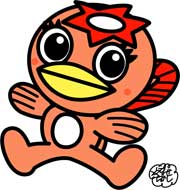 土曜講座申込書受講を希望する講座に必要事項をご記入ください。友達と一緒の参加を希望される場合は、代表者の方で一枚の申込書にまとめてお申込みください。講座内容の関係上、一緒に参加できてもグループが別々になることがあります。報道機関からの取材が予想されます。○で囲み、取材の可否をお知らせ下さい。講座５については、チームでの参加申し込みは、ご遠慮ください。講座番号４　　９月１２日(土)　　多治見のまちを守る－災害へのえ－講座番号４　　９月１２日(土)　　多治見のまちを守る－災害へのえ－講座番号４　　９月１２日(土)　　多治見のまちを守る－災害へのえ－講座番号４　　９月１２日(土)　　多治見のまちを守る－災害へのえ－講座番号４　　９月１２日(土)　　多治見のまちを守る－災害へのえ－講座番号４　　９月１２日(土)　　多治見のまちを守る－災害へのえ－講座番号４　　９月１２日(土)　　多治見のまちを守る－災害へのえ－学校名学年ふ　り　が　な参加児童生徒名保護者名連絡先電話番号抽選結果1学校年２学校年３学校年４学校年講座番号５　　１０月１０日(土)　　　チャレンジスポーツ－元気な多治見　うながっポーツの日－講座番号５　　１０月１０日(土)　　　チャレンジスポーツ－元気な多治見　うながっポーツの日－講座番号５　　１０月１０日(土)　　　チャレンジスポーツ－元気な多治見　うながっポーツの日－講座番号５　　１０月１０日(土)　　　チャレンジスポーツ－元気な多治見　うながっポーツの日－講座番号５　　１０月１０日(土)　　　チャレンジスポーツ－元気な多治見　うながっポーツの日－講座番号５　　１０月１０日(土)　　　チャレンジスポーツ－元気な多治見　うながっポーツの日－講座番号５　　１０月１０日(土)　　　チャレンジスポーツ－元気な多治見　うながっポーツの日－学校名学年ふ　り　が　な参加児童生徒名保護者名連絡先電話番号抽選結果1学校年サッカー経験年数　　　年２学校年サッカー経験年数　　　年３学校年サッカー経験年数　　　年４学校年サッカー経験年数　　　年